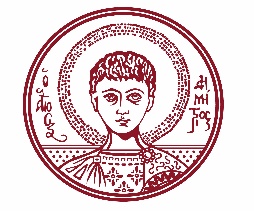 ΑΡΙΣΤΟΤΕΛΕΙΟ ΠΑΝΕΠΙΣΤΗΜΙΟ ΘΕΣΣΑΛΟΝΙΚΗΣΓΡΑΦΕΙΟ ΤΥΠΟΥΤηλ. 2310 997158,2310 997162, 2310 997157, e-mail:press@auth.grΚτίριο Διοίκησης «Κ. Καραθεοδωρή» ΑΠΘ, Τ.Κ. 541 24, Θεσσαλονίκη@Aristoteleio@auth_university_thessaloniki@Auth_University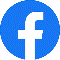 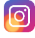 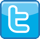 ΔΕΛΤΙΟ ΤΥΠΟΥΠλειάδα επιστημόνων του ΑΠΘ στους κορυφαίους παγκοσμίωςΘεσσαλονίκη, 19/1/2021Περισσότερες πληροφορίες για τη συγκεκριμένη κατάταξη μπορείτε να βρείτε στους παρακάτω συνδέσμους: http://dx.doi.org/10.17632/btchxktzyw.2https://journals.plos.org/plosbiology/article?id=10.1371/journal.pbio.3000918_________________________________Με την παράκληση να δημοσιευθεί ή να μεταδοθεί Α/ΑΕπώνυμοΌνομαΒαθμίδαΤμήμα1ΑγγελακέρηςΜαυροειδήςΚαθηγητήςΦΥΣΙΚΗΣ2ΆθυροςΒασίλειοςΟμ. ΚαθηγητήςΙΑΤΡΙΚΗΣ3ΑνθεμίδηςΑριστείδηςΚαθηγητήςΧΗΜΕΙΑΣ4ΑσσαέλΜάρκοςΚαθηγητήςΧΗΜΙΚΩΝ ΜΗΧΑΝΙΚΩΝ5ΑϋφαντήςΗλίαςΟμ. ΚαθηγητήςΠΟΛΙΤΙΚΩΝ ΜΗΧΑΝΙΚΩΝ6ΑχιλιάςΔημήτριοςΚαθηγητήςΧΗΜΕΙΑΣ7ΒόλοςΧρήστοςΑν. ΚαθηγητήςΦΥΣΙΚΗΣ8ΒουτσάΔήμητραΚαθηγήτριαΧΗΜΕΙΑΣ9ΓερονικάκηΑθηνάΟμ. ΚαθηγήτριαΦΑΡΜΑΚΕΥΤΙΚΗΣ10ΓκίκαΕλένηΕπ. ΚαθηγήτριαΙΑΤΡΙΚΗΣ11ΓούδοςΣωτήριοςΑν. ΚαθηγητήςΦΥΣΙΚΗΣ12ΓούλαΑθανασίαΑν. ΚαθηγήτριαΓΕΩΠΟΝΙΑΣ13ΔεληγιάννηΕλένηΚαθηγήτριαΧΗΜΕΙΑΣ14ΔημητρακόπουλοςΑλέξανδροςΚαθηγητήςΔΑΣΟΛΟΓΙΑΣ & ΦΥΣΙΚΟΥ ΠΕΡΙΒΑΛΛΟΝΤΟΣ15ΔόρδαςΧρήστοςΚαθηγητήςΓΕΩΠΟΝΙΑΣ16Ευκλείδη- ΚωσταρίδουΑναστασίαΚαθηγήτριαΨΥΧΟΛΟΓΙΑΣ17ΖαμπανιώτουΑναστασίαΚαθηγήτριαΧΗΜΙΚΩΝ ΜΗΧΑΝΙΚΩΝ18ΖουμπούληςΑναστάσιοςΚαθηγητήςΧΗΜΕΙΑΣ19ΘεοδοσίουΘεόδωροςΑν. ΚαθηγητήςΠΟΛΙΤΙΚΩΝ ΜΗΧΑΝΙΚΩΝ20ΘεοδωρίδηςΓεώργιοςΚαθηγητήςΧΗΜΕΙΑΣ21ΚάπποςΑνδρέαςΚαθηγητήςΠΟΛΙΤΙΚΩΝ ΜΗΧΑΝΙΚΩΝ22ΚαραγιαννίδηςΓεώργιοςΚαθηγητήςΗΛ. ΜΗΧΑΝΙΚΩΝ & ΜΗΧΑΝΙΚΩΝ ΥΠΟΛΟΓΙΣΤΩΝ23ΚαραμήτσοςΘεόδωροςΑν. ΚαθηγητήςΙΑΤΡΙΚΗΣ24ΚαρατζάΕλένηΟμ. ΚαθηγήτριαΠΛΗΡΟΦΟΡΙΚΗΣ25ΚαριώτηΑναστασίαΕπ. ΚαθηγήτριαΦΑΡΜΑΚΕΥΤΙΚΗΣ26ΚατσογιάννηςΙωάννηςΕπ. ΚαθηγητήςΧΗΜΕΙΑΣ27ΚέλληςΕλευθέριοςΚαθηγητήςΕΠ. ΦΥΣΙΚΗΣ ΑΓΩΓΗΣ & ΑΘΛΗΤΙΣΜΟΥ ΣΕΡΡΩΝ28ΚιοσέογλουΒασίλειοςΚαθηγητήςΧΗΜΕΙΑΣ29ΚίτηςΓεώργιοςΚαθηγητήςΦΥΣΙΚΗΣ30ΚολυμπιανάκηςΕυστράτιοςΚαθηγητήςΙΑΤΡΙΚΗΣ31ΚομνηνόςΝικόλαοςΟμ. ΚαθηγητήςΑΡΧΙΤΕΚΤΟΝΩΝ ΜΗΧΑΝΙΚΩΝ32ΚουγιουμτζήςΔημήτριοςΚαθηγητήςΗΛ. ΜΗΧΑΝΙΚΩΝ & ΜΗΧΑΝΙΚΩΝ ΥΠΟΛΟΓΙΣΤΩΝ33ΚουντουράςΙωάννηςΟμ. ΚαθηγητήςΙΑΤΡΙΚΗΣ34ΚουτίναςΑλέξανδροςΟμ. ΚαθηγητήςΚΤΗΝΙΑΤΡΙΚΗΣ35ΚουτσουμανήςΚωνσταντίνοςΚαθηγητήςΓΕΩΠΟΝΙΑΣ36ΚυπαρισσίδηςΚωνσταντίνοςΟμ. ΚαθηγητήςΧΗΜΙΚΩΝ ΜΗΧΑΝΙΚΩΝ37ΚώστογλουΜαργαρίτηςΚαθηγητήςΧΗΜΕΙΑΣ38ΛαζαρίδηςΝικόλαοςΚαθηγητήςΧΗΜΕΙΑΣ39ΛαζαρίδουΑθηνάΑν. ΚαθηγήτριαΓΕΩΠΟΝΙΑΣ40ΛαλαζήσηςΓεώργιοςΚαθηγητήςΦΥΣΙΚΗΣ41ΛάλλαςΑιμίλιοςΑν. ΚαθηγητήςΙΑΤΡΙΚΗΣ42ΛαμπροπούλουΔημητρούλαΑν. ΚαθηγήτριαΧΗΜΕΙΑΣ43ΛεμονίδουΑγγελικήΚαθηγήτριαΧΗΜΙΚΩΝ ΜΗΧΑΝΙΚΩΝ44ΛογοθετίδηςΣτέργιοςΚαθηγητήςΦΥΣΙΚΗΣ45ΜαδεμλήςΧρήστοςΚαθηγητήςΗΛ. ΜΗΧΑΝΙΚΩΝ & ΜΗΧΑΝΙΚΩΝ ΥΠΟΛΟΓΙΣΤΩΝ46ΜάτηςΚωνσταντίνοςΟμ. ΚαθηγητήςΧΗΜΕΙΑΣ47ΜοσχάκηςΘωμάςΑν. ΚαθηγητήςΓΕΩΠΟΝΙΑΣ48ΜπακιρτζήςΑναστάσιοςΚαθηγητήςΗΛ. ΜΗΧΑΝΙΚΩΝ & ΜΗΧΑΝΙΚΩΝ ΥΠΟΛΟΓΙΣΤΩΝ49ΜπαμίδηςΠαναγιώτηςΚαθηγητήςΙΑΤΡΙΚΗΣ50ΜπικιάρηςΔημήτριοςΚαθηγητήςΧΗΜΕΙΑΣ51ΜπιλιαδέρηςΚωνσταντίνοςΟμ. ΚαθηγητήςΓΕΩΠΟΝΙΑΣ52ΜπόσκουΔημήτριος-ΧρήστοςΟμ. ΚαθηγητήςΧΗΜΕΙΑΣ53ΜπότσογλουΝικόλαοςΟμ. ΚαθηγητήςΚΤΗΝΙΑΤΡΙΚΗΣ54ΜπουζάκηςΚωνσταντίνος-ΔιονύσιοςΟμ. ΚαθηγητήςΜΗΧΑΝΟΛΟΓΩΝ ΜΗΧΑΝΙΚΩΝ55ΝάτσηςΚωνσταντίνοςΚαθηγητήςΙΑΤΡΙΚΗΣ56ΝατσιάβαςΣωτήριοςΚαθηγητήςΜΗΧΑΝΟΛΟΓΩΝ ΜΗΧΑΝΙΚΩΝ57ΞανθοπούλουΔέσποιναΑν. ΚαθηγήτριαΨΥΧΟΛΟΓΙΑΣ58ΠαναγιώτουΚωνσταντίνοςΟμ. ΚαθηγητήςΧΗΜΙΚΩΝ ΜΗΧΑΝΙΚΩΝ59ΠαπαγεωργίουΒασίλειοςΟμ. ΚαθηγητήςΧΗΜΙΚΩΝ ΜΗΧΑΝΙΚΩΝ60ΠαπαγιάννηΜαρίαΚαθηγήτριαΚΤΗΝΙΑΤΡΙΚΗΣ61ΠαπαδόπουλοςΆγιςΚαθηγητήςΜΗΧΑΝΟΛΟΓΩΝ ΜΗΧΑΝΙΚΩΝ62ΠαπαδόπουλοςΗλίαςΚαθηγητήςΚΤΗΝΙΑΤΡΙΚΗΣ63Παπά-ΚονιδάρηΆνναΚαθηγήτριαΙΑΤΡΙΚΗΣ64Παπαστεφάνου Κωνσταντίνος ΚαθηγητήςΦΥΣΙΚΗΣ65ΠαρασκευάςΓεώργιοςΚαθηγητήςΙΑΤΡΙΚΗΣ66ΠατσαλάςΠαναγιώτηςΚαθηγητήςΦΥΣΙΚΗΣ67ΠήταςΙωάννηςΚαθηγητήςΠΛΗΡΟΦΟΡΙΚΗΣ68ΠιτιλάκηςΚυριαζήςΟμ. ΚαθηγητήςΠΟΛΙΤΙΚΩΝ ΜΗΧΑΝΙΚΩΝ69ΠλέροςΝικόλαοςΑν. ΚαθηγητήςΠΛΗΡΟΦΟΡΙΚΗΣ70ΠολύζοςΣτέργιοςΕπ. ΚαθηγητήςΙΑΤΡΙΚΗΣ71ΡοβιθάκηςΓεώργιοςΚαθηγητήςΗΛ. ΜΗΧΑΝΙΚΩΝ & ΜΗΧΑΝΙΚΩΝ ΥΠΟΛΟΓΙΣΤΩΝ72ΡοηλίδηςΕμμανουήλΚαθηγητήςΙΑΤΡΙΚΗΣ73ΣαμανίδουΒικτωρίαΚαθηγήτριαΧΗΜΕΙΑΣ74Σαμαρά - ΚωνσταντίνουΚωνσταντινήΚαθηγήτριαΧΗΜΕΙΑΣ75ΣαραφίδηςΠαντελεήμωνΑν. ΚαθηγητήςΙΑΤΡΙΚΗΣ76ΣαρηγιάννηςΔημοσθένηςΚαθηγητήςΧΗΜΙΚΩΝ ΜΗΧΑΝΙΚΩΝ77ΣταυρακάκηςΙωάννηςΚαθηγητήςΠΟΛΙΤΙΚΩΝ ΕΠΙΣΤΗΜΩΝ78ΣτεργιούλαςΝικόλαοςΚαθηγητήςΦΥΣΙΚΗΣ79ΣτεφάνουΓεώργιοςΑν. ΚαθηγητήςΠΟΛΙΤΙΚΩΝ ΜΗΧΑΝΙΚΩΝ80ΤαγαράςΓεώργιοςΚαθηγητήςΜΗΧΑΝΟΛΟΓΩΝ ΜΗΧΑΝΙΚΩΝ81ΤαρλατζήςΒασίλειοςΟμ. ΚαθηγητήςΙΑΤΡΙΚΗΣ82ΤζιόμαλοςΚωνσταντίνοςΑν. ΚαθηγητήςΙΑΤΡΙΚΗΣ83ΤοπούζηςΦώτιοςΚαθηγητήςΙΑΤΡΙΚΗΣ84ΤριανταφυλλίδηςΚωνσταντίνοςΚαθηγητήςΧΗΜΕΙΑΣ85ΤσιμίδουΜαρίαΚαθηγήτριαΧΗΜΕΙΑΣ86ΤσιρίδηςΕλευθέριοςΚαθηγητήςΙΑΤΡΙΚΗΣ87Τσολάκη- ΚώσταΜαγδαληνήΚαθηγήτριαΙΑΤΡΙΚΗΣ88ΤσουμάκαςΓρηγόριοςΑν. ΚαθηγητήςΠΛΗΡΟΦΟΡΙΚΗΣ89ΤσώνοςΑλέξανδρος-ΔημήτριοςΚαθηγητήςΠΟΛΙΤΙΚΩΝ ΜΗΧΑΝΙΚΩΝ90ΦατούροςΔημήτριοςΚαθηγητήςΦΑΡΜΑΚΕΥΤΙΚΗΣ91ΦούντζηλαςΓεώργιοςΟμ. ΚαθηγητήςΙΑΤΡΙΚΗΣ92ΦουντουλάκηςΚωνσταντίνοςΚαθηγητήςΙΑΤΡΙΚΗΣ93ΧατζημουρατίδηςΚωνσταντίνοςΚαθηγητήςΙΑΤΡΙΚΗΣ94Χατζηπαύλου - ΛίτιναΔήμητραΚαθηγήτριαΦΑΡΜΑΚΕΥΤΙΚΗΣ95ΧατζηχρήστουΔημήτριοςΚαθηγητήςΙΑΤΡΙΚΗΣ96Χρηστάκη-ΣαρικάκηΕυτέρπηΚαθηγήτριαΚΤΗΝΙΑΤΡΙΚΗΣ97ΧρυσάφηςΚωνσταντίνοςΚαθηγητήςΦΥΣΙΚΗΣ98ΨωμάςΓεώργιοςΑν. ΚαθηγητήςΧΗΜΕΙΑΣ